LEADING UNIVERSITY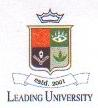 Department of Computer Science & Engineering	Class Routine: Spring-2018 (Morning)	SemesterBatch08:00 - 09:2509:30 - 10:5511:00 - 12:2512:30 - 01:5502:10 - 03:3503:35-05:00Saturday Saturday Saturday Saturday Saturday Saturday Saturday Saturday 1(A)47thCSE-1111,ACL,MAKCSE-1112,ACL,MAKCEE-2110,709,MSA1(B)47thENG-1111,710,MZRENG-1111,710,MZR1(C)47thCHE-2311,809,MRKCHE-2312,809,MRK1(F)47thMAT-1111,NL,SJC ENG-1111,705,THSCHE-2311,810,MMTCHE-2312,810,MMT246thART-1111,810,HLBCSE-1215,810,RMSCSE-1213,809,AHQ345thART-1311,710,HLBCSE-1315,810,SSMCSE-1316,NL,SSM4(A)44thEEE-1112,ECL(KB),AKSEEE-1111,KB,RKDNL4(B)44thEEE-1112,ECL(KB),AKSEEE-1111,KB,RKD4(C)44thMAT-2111,708,NNPMAT-2111,708,NNPACC-2111,708,CTS4(D)44thCSE-2117,709,MTREEE-1111,808,JBKACC-2111,808,CTS543rdMAT-2213,705,MRHCSE-2214,ACL-2,MHB642ndCHE-2311,810,MMTCHE-2312,810,MMT7(A)41stCSE-3115,808,MHBCSE-3111,709,IJC7(C)41stCSE-3111,708,IJCCSE-3117,710,AKACSE-3112,ACL-2,IJCMGT-3111,808,AIC10(A)38thCSE-4111,ACL,AHQCSE-4119,709,AKAEEE-4128,ACL-2,MSM10(D)38thEEE-4127,809,JBKEEE-4128,ACL,PRSCSE-4114,ACL,AHQ10(F)38thEEE-4127,ACL-2,JBKCSE-4113,NL,EBHCSE-4111,ACL-2,SSMSundaySundaySundaySundaySundaySundaySundaySunday1(A)47thCHE-2311,809,MRKCHE-2312,809,MRK1(B)47thCSE-1111,808,MAKCSE-1112,ACL,MAKCEE-2110,708,MSA1(C) 47thENG-1111,709,NZMMAT-1111,709,ARB1(D)47thMAT-1111,708,ARBENG-1111,708,NZM1(E)47th705CSE-1112,ACL-2,MHBMAT-1111,710,KJHMAT-1111,710,KJH246thART-1111,710,HLBMAT-1213,705,ARBCSE-1215,NL,RMSNL345thART-1311,809,HLBCSE-1315,809,SSM4(A)44thCSE-2117,809,MTRMAT-2111,810,SABACC-2111,709,TCJ4(B)44thCSE-2117,810,MSACSE-2118,ACL,MSAACC-2111,808,TCJ4(D)44thEEE-1112,ECL(KB),AKSMAT-2111,KB,NNP4(E+F)44thEEE-1111,808,JBKEEE-1112,ECL(KB),AKSMAT-2111,KB,NNP543rdMAT-2213,SRM,MRHECO-2211,SRM,MRAECO-2211,SRM,MRA7(B)41stNLCSE-3111,708,IJCCSE-3115,809,MHB7(D+E)41stCSE-3115,708,EBHCSE-3111,705,IJC10(A)38thCSE-4113,710,EBHCSE-4114,ACL-2,AHQCSE-4111,810,AHQ10(B)38thEEE-4127,808,MSMCSE-4114,ACL-2,AHQCSE-4111,810,RMS10(C)38thCSE-4113,709,IJCCSE-4111,808,RMS10(E)38thEEE-4127,810,PRSEEE-4128,ACL,PRSCSE-4114,NL,AHQRetake+DropData StructureCSE-1315,705,SSMCSE-1316,ACL-2,SSMACMJuniorACM Workshop, ACL, MTRACM Workshop, ACL, MTRMondayMondayMondayMondayMondayMondayMondayMonday1(C)47thCSE-1111,808,MAKCSE-1112,ACL,MAK8081(E)47thENG-1111,809,THSCHE-2311,809,MMTCHE-2312,809,MMT345thPHY-2211,KB,MHAPHY-2212,KB,MHAPHY-2211,KB,MHA4(B)44thMAT-2111,SRM,SABMAT-2111,SRM,SAB4(C)44thACC-2111,810,CTSCSE-2118,ACL-2,SSMCSE-2117,810,SSM4(D)44thACC-2111,709,CTSMAT-2111,710,NNP4(E+F)44thMAT-2111,708,NNP543rdEEE-1215,KB,ASIEEE-1216,KB,ASIEEE-1215,KB,ASI642ndNLCSE-2321,705,RMSCSE-2319,NL,MHBCSE-2320,ACL-2,MHB7(A)41stCSE-3116,ACL,MAKMGT-3111,810,FDH7(B)41stCSE-3111,808,IJCMGT-3111,710,FDH7(C)41stCSE-3117,810,AKACSE-3115,808,MHBCSE-3116,ACL,MAK7057(D+E)41stCSE-3117,KB,MSACSE-3117,KB,MSA840thCSE-3227,809,AKSEEE-3211,NL,AKSCSE-3214,ACL-2,AHQ939thCSE-3319,ACL-2,AHQCSE-3315,705,AKSCSE-3320,NL,AHQ10(B)38thCSE-4111,710,RMSCSE-4113,809,EBHCSE-4119,708,MTR10(C)38thCSE-4114,ACL,MTRCSE-4119,708,MTRCSE-4111,810,RMS10(D)38thCSE-4119,709,MCKCSE-4113,710,EBHCSE-4111,708,KDH10(E)38thCSE-4119,709,MCKCSE-4113,709,IJCCSE-4111,709,KDHRetake+DropData StructureCSE-1315,810,SSMTuesdayTuesdayTuesdayTuesdayTuesdayTuesdayTuesdayTuesday1(A)47thMAT-1111,708,KJHMAT-1111,708,KJH1(D)47th809CHE-2311,808,MMTCHE-2312,808,MMT246thMAT-1213,NL,ARBCSE-1213,808,AHQCSE-1214,ACL-2,SSM345thMAT-1315,NL,KJHMAT-1315,NL,KJH4(A)44thEEE-1111,705,RKDACC-2111,705,TCJMAT-2111,708,SAB4(B)44thCSE-2117,ACL,MSAEEE-1111,810,RKDACC-2111,810,TCJ4(C)44thEEE-1111, KB,NMHEEE-1112,ECL,NMH4(E+F)44thCSE-2117,808,SSMCSE-2117,808,SSMACC-2111,809,TCJ642ndEEE-2318,ECL(KB),MAKEEE-2318,ECL(KB),MAKEEE-2317,KB,MAK7(A)41stMGT-3111,809,FDHCSE-3117,710,AHQCSE-3115,ACL,MHB7(B)41stCSE-3115,809,MHBCSE-3112,ACL-2,IJCCSE-3117,710,AHQ7(C)41stMGT-3111,705,AICCSE-3115,ACL,MHBCSE-3111,708,IJC7(D+E)41stMGT-3111,810,AICCSE-3115,810,EBHNL840thEEE-3211,808,AKSCSE-3227,809,AKS939thCSE-3318,ACL,MSACSE-3316,ACL-2,AKSCSE-3317,708,MSA10(C)38thEEE-4127,810,HRTEEE-4128,ACL-2,MSM10(D)38thCSE-4111,710,KDHCSE-4119,708,MCKCSE-4113,709,EBH10(E)38thCSE-4111,709,KDHCSE-4119,709,MCKCSE-4113,709,IJC1137thCSE-4212,ACL-2,AISCSE-4211,810,AISACMSeniorACM Workshop, ACL, MTRACM Workshop, ACL, MTRWednesdayWednesdayWednesdayWednesdayWednesdayWednesdayWednesdayWednesday1(B)47thMAT-1111,709,KJHMAT-1111,709,KJH1(C)47thACL-2CEE-2110,808,MSAMAT-1111,808,ARBENG-1111,808,NZM1(D)47thCEE-2110,708,MSAMAT-1111,708,ARBENG-1111,708,NZM1(E)47thCSE-1111,809,MHACEE-2110,809,MSAENG-1111,809,THS1(F)47thMAT-1111,710,SJCMAT-1111,710,SJCENG-1111,710,THS4(C)44thEEE-1111,710,NMHCSE-2117,710,SSM4(D)44thCSE-2118,ACL,MTRCSE-2117,705,MTREEE-1111,709,JBK4(E+F)44thCSE-2118,ACL,SSMACC-2111,810,TCJEEE-1111,709,JBK543rdCSE-2213,KB,MHBCSE-2213,KB,MHB7(D+E)41stMGT-3111,809,AICCSE-3111,810,IJCCSE-3112,ACL,IJCCSE-3116,ACL,EBH840thNLNLEEE-3212,NL,AKSCSE-3213,NL,NMHCSE-3213,NL,NMH10(F)38thCSE-4111,810,SSMCSE-4119,ACL-2,AKSCSE-4114,ACL-2,EBH1137thCSE-4223,808,AKSCSE-4311,808,MAKCSE-4211,705,AISCSE-4212,ACL-2,AISThursdayThursdayThursdayThursdayThursdayThursdayThursdayThursday1(A)47thENG-1111,808,MZRENG-1111,808,MZR1(B)47thCHE-2311,810,MMTCHE-2312,810,MMT1(D)47thCSE-1111,808,MHBCSE-1112,ACL,MHB1(F)47thCSE-1111,705,MHACEE-2110,708,MSACSE-1112,ACL-2,MHB246thENG-1311,709,SMMENG-1311,709,SMM4(A)44thCSE-2118,ACL-2,SSMCSE-2117,810,MTRACL642ndCSE-2321,810,RMSEEE-2317,809,MAKCSE-2319,NL,MHBNL7(A)41stCSE-3117,710,AHQCSE-3111,708,IJCCSE-3112,ACL,IJC7(B)41stMGT-3111,710,FDHCSE-3117,710,AHQCSE-3116,ACL,MAK840thCSE-3212,ACL,EBHCSE-3211,NL,MSA939thCSE-3317,809,MSACSE-3315,809,AKSCSE-3319,710,AHQ10(A)38thCSE-4113,709,EBHEEE-4127,709,MSMCSE-4119,709,AKA10(B)38thCSE-4119,708,MTRCSE-4113,709,EBHEEE-4128,ACL-2,MSM10(C)38thCSE-4113,705,IJCCSE-4119,810,MTR10(F)38thEEE-4128,ACL-2,PRSCSE-4119,809,AKSCSE-4113,809,EBH1137thCSE-4223,808,AKSCSE-4311,705,MAKCourse Teachers:Laboratories:MHA - Mr Md. Habibul AhsanMAK - Mr. Md. Asaduzzaman KhanRMS - Mr. Rumel M.S. Rahman PirMHB - Mr. Minhazul Haque BhuiyanSSM - Ms. Selina Sharmin MoniAKS - Mr. Alak Kanti SarmaAHQ - Mr. Arafat Habib QuraishiEBH - Mr. Ebrahim HossainMSA - Mr. Md. Saiful AmbiaIJC – Ms. Iffat Jahan ChowdhuryMTR - Md. Tahmid Rahman (Guest)FDH – Md. Farhad HossainARB – Atiqur Rahman BayzedAIS – Ariful Islam Shaon(Guest)TCJ – Tahrima Chowdhury JannahMMT – Md. MasumTalukder (Guest)HRT - Hriteswar Talukder (Guest)MCK - Moriom Chowdhury Kumu (Guest)SMM – Sheikh Md. Muniruzzaman  PRS – Puja Rani Saha (Guest)SAB – Sabiha AkterNNP – Mrs. Nazmun Nahar PapriNMH- NiazMorshedul HaqueMRH – Md. Rashidul HasanMRA – Marina AkterKJH – Kazi Jahid HasanMSM – Md. Sayem Miah(Guest)HLB – Halima BegumAKA – Akhyar Ahmad(Guest)KDH – Khadizatul Khubra(Guest)CTS – ChowdhuryTabassumShakilaAIC – Ashraful Islam ChowdhuryMRK – Dr. Md. Mizanur Rahman Khan (Guest)MZR – Md, Mizanur Rahman (Guest)ASI – Ashraful IslamRKD – Rupak Kanti DharJBK – Jibesh Kanti Saha(Guest)THS – Touhida Sultana NZM – Syeda Nazia Mahbuba (Guest)ECL - Electronics and Circuit Lab, Main CampusACL- Advanced Computer LabPL- Physics Lab, Main CampusCL– Chemistry Lab, Main CampusACL-2 – Advanced Computer Lab 2NL- Network LabSRM-Surma Tower RoomKB – Rooms in Main CampusMd. Asaduzzaman KhanAssistant Professor and Head (Acting),Department of CSE